MATEMATYKA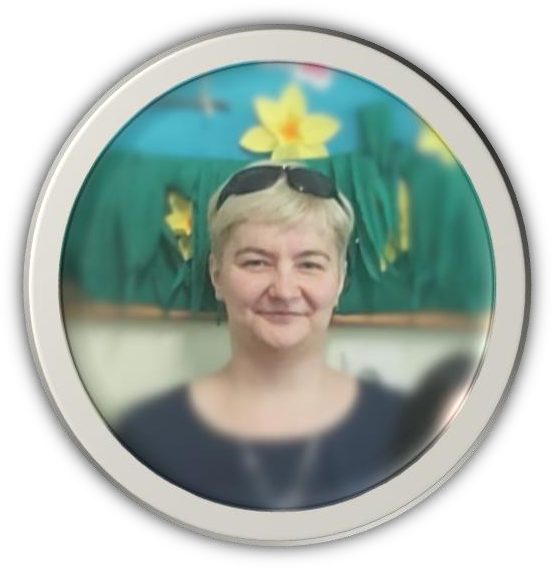 Wymagania egzaminacyjne dla szkoły podstawowej, klasa VWymagania egzaminacyjne przygotowane na podstawie programu nauczania „Matematyka z kluczem 5”(M. Braun, A. Mańkowska, M. Paszyńska), Nowa Era, Warszawa.Nazywam się Wioletta Hanus jestem nauczycielką matematyki i informatyki w Niepublicznym Zespole Szkolno- Przedszkolnym w Sołonce. Ukończyłam studia na Uniwersytecie Rzeszowskimo specjalności matematyka nauczycielska z informatyką. W wolnych chwilach czytam ksiązki, oglądam filmy. Lubię także podróże.Można się ze mną skontaktować poprzez adres e-mail:wiola.hanus@wp.plLiczby naturalnePotrafi wykonywać działania pamięciowe na liczbach naturalnychOblicza kwadraty i sześciany liczbZna i stosuję regułę kolejności wykonywania działańZapisuję liczby w zakresie do 30 w systemie rzymskimPrzedstawia w systemie dziesiątkowym, a zapisane w systemie dziesiątkowym przedstawiam w systemie rzymskim.Zaokrągla liczby naturalneSzacuj wyniki działańDodaje i odejmuje liczby naturalne sposobem pisemnymMnoży liczby naturalne sposobem pisemnymRozpoznaje liczby naturalne podzielne przez 2, 3, 5, 9, 10, 100;Rozpoznaje liczby pierwsze i złożoneDzieli liczby naturalne przez liczby jednocyfrowe, dwucyfrowe lub trzycyfroweWykonuje działania pisemne na liczbach naturalnych Figury geometryczneZna pojęcia: prosta, półprosta i odcinekRysuje prostą, półprostą i odcinek, proste prostopadłe i równoległePotrafi rozpoznać kąty proste, pełne, ostre, rozwarte i, wklęsłe , przyległe i wierzchołkowePotrafi rysować i mierzyć poznane kątyZna i stosuję nierówność trójkątaZna sumę kątów w trójkącieRozpoznaje trójkąty ostrokątne, prostokątne i rozwartokątneRozpoznaje i rysuję trójkąty równoboczne, różnoboczne i równoramienneOblicza obwód trójkątaPotrafi narysować wszystkie wysokości trójkątówPotrafi narysować równoległobokOblicza obwód równoległobokuZna własności trapezówPotrafi narysować trapezPotrafi obliczyć miary kątów i długości odcinków trapezówZna klasyfikację czworokątówZna własności poznanych czworokątówUłamki zwykłeZna i stosuję pojęcia ułamek właściwy, ułamek niewłaściwy, liczba mieszanaZamienia :liczby mieszane na ułamki niewłaściwe i ułamki niewłaściwe na liczby mieszanePotrafi rozszerzać i skracać ułamkiPotrafi porównywać ułamkiPotrafi dodawać i odejmować ułamki o jednakowych mianownikach oraz ułamki o różnych mianownikachPotrafi mnożyć ułamki przez liczby naturalne oraz mnożyć ułamki zwykłePotrafi znajdować odwrotności ułamków, liczb naturalnych i liczb mieszanychPotrafi dzielić ułamki zwykłePotrafi wykonywać działania na ułamkach zwykłych Ułamki dziesiętnePotrafi zamienić ułamek na zwykły i odwrotnieZaznacza ułamki na osi liczbowej, porównuje ułamkiPotrafi dodawać i odejmować ułamki dziesiętnePotrafi mnożyć ułamki dziesiętne: w pamięci przez 10, 100, 1000…; pisemniePotrafi dzielić ułamki dziesiętne: w pamięci przez 10, 100, 1000…; pisemniePotrafi zamieniać jednostki masy, długości i monetarnych zapisane ułamkiem dziesiętnym Matematyka i myPotrafi wykonywać obliczenia dotyczące upływu czasu, proste obliczenia zegarowe na godzinach, minutach i sekundach, proste obliczenia kalendarzowe na dniach, tygodniach, miesiącach, latachPotrafi zamieniać jednostki masy, długości i monetarnych zapisane ułamkiem dziesiętnymWykonuje obliczenia dotyczące zakupówPotrafi obliczyć średnią arytmetyczną liczb Pola figurStosuje pojęcie pola figury jako liczby kwadratów jednostkowychOblicza pole prostokątaOblicza pole równoległoboku i rombuOblicza pole trójkąta, trapezuPotrafi zamieniać jednostki pola Liczby całkowitePotrafi podać praktyczne przykłady stosowania liczb ujemnychInterpretuje liczby całkowite na osi liczbowejOblicza wartość bezwzględnąPorównuje liczby całkowiteWykonuję proste rachunki pamięciowe na liczbach całkowitychPotrafi dodawać liczby całkowitePotrafi odejmować liczby całkowitePotrafi dodawać i odejmować liczby całkowite Figury przestrzenneRozróżnia i nazywa: graniastosłupy proste, ostrosłupy, kule, walce i stożki w otoczeniu i na rysunkachPodaje liczbę krawędzi, wierzchołków i ścian graniastosłupów i ostrosłupówStosuje podstawowe jednostki objętościOblicza objętości brył zbudowanych z sześcianów jednostkowychOblicza objętości prostopadłościanu i sześcianuPotrafi narysować siatkę prostopadłościanu oraz siatkę graniastosłupa